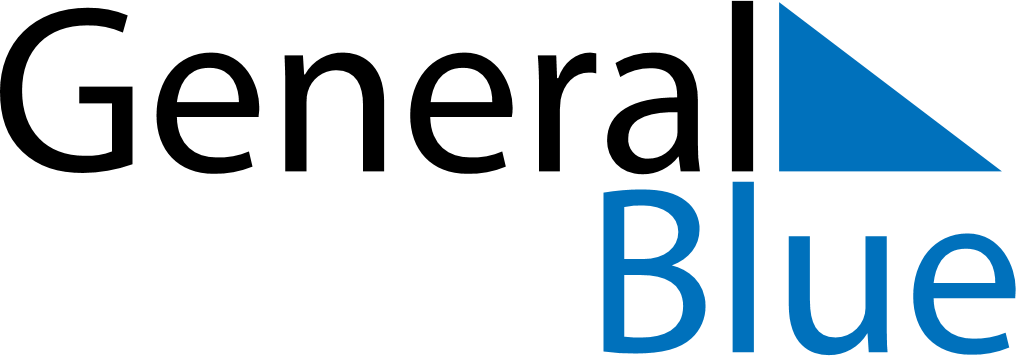 2021 – Q2Burundi  2021 – Q2Burundi  2021 – Q2Burundi  2021 – Q2Burundi  2021 – Q2Burundi  AprilAprilAprilAprilAprilAprilAprilMondayTuesdayWednesdayThursdayFridaySaturdaySunday123456789101112131415161718192021222324252627282930MayMayMayMayMayMayMayMondayTuesdayWednesdayThursdayFridaySaturdaySunday12345678910111213141516171819202122232425262728293031JuneJuneJuneJuneJuneJuneJuneMondayTuesdayWednesdayThursdayFridaySaturdaySunday123456789101112131415161718192021222324252627282930Apr 6: Ntaryamira DayMay 1: Labour DayMay 13: End of Ramadan (Eid al-Fitr)
May 13: Ascension Day